          СОВЕТ ДЕПУТАТОВ СЕЛЬСКОГО  ПОСЕЛЕНИЯВЕРХНЕМАТРЕНСКИЙ  СЕЛЬСОВЕТДобринского муниципального районаЛипецкой области48-я сессия V-го созываРЕШЕНИЕ20.11.2018 г.                        с. Верхняя Матренка	                         № 143-рсО внесении изменений в Положение "О земельном налоге на территории сельского поселения Верхнематренский сельсовет Добринского муниципального района Липецкой области" 	Рассмотрев протест прокуратуры Добринского муниципального района от 25.10.2018г. № 82-2018г. на Положение "О земельном налоге на территории сельского поселения Верхнематренский сельсовет Добринского муниципального района Липецкой области", утвержденное решением № 170-рс от 20.11.2014г. (с изменениями, внесенными решением № 47-рс от 10.10.2016г.), в соответствии с Федеральным Законом от 06.10.2003г. № 131-ФЗ " Об общих принципах организации местного самоуправления в Российской Федерации", Федеральным Законом от 30.09.2017г. № 286-ФЗ "О внесении изменений в часть вторую Налогового кодекса Российской Федерации и отдельные законодательные акты Российской Федерации", руководствуясь Уставом сельского поселения Верхнематренский сельсовет и учитывая решение постоянной комиссии по правовым вопросам, местному самоуправлению и работе с депутатами, Совет депутатов сельского поселения Верхнематренский сельсоветРЕШИЛ:1.Внести изменения в Положение " О земельном налоге на территории сельского поселения Верхнематренский сельсовет Добринского муниципального района Липецкой области" (прилагаются).2.Направить указанный нормативный правовой акт главе сельского поселения Верхнематренский сельсовет для подписания и официального опубликования в районной газете "Добринские вести".3.Настоящее решение вступает в силу со дня его официального опубликования. Председатель Совета депутатов   сельского поселения   Верхнематренский сельсовет                                              Н.В.Жаворонкова                                                                                                               Приняты  решением Совета депутатов   сельского поселения   Верхнематренский сельсовет   от 20.11.2018 г. № 143-рс  ИЗМЕНЕНИЯв Положение "О земельном налоге на территории сельского поселения Верхнематренский сельсовет Добринского муниципального района Липецкой области"Внести в Положение "О земельном налоге на территории сельского поселения Верхнематренский сельсовет Добринского муниципального района Липецкой области", утвержденное решением № 170-рс от 20.11.2014г. (с изменениями, внесенными решением № 47-рс от 10.10.2016г.) следующие изменения:1. Статью 4. " Порядок и сроки предоставления налогоплательщиками документов, предоставляющих право на уменьшение налоговой базы" исключить.Глава сельского поселения   Верхнематренский сельсовет                                               Н.В.Жаворонкова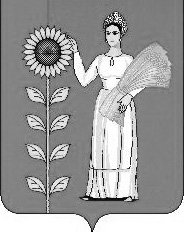 